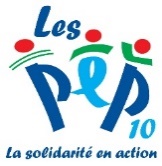 Nom et Prénom de l’enfant : ………………………………………………………………………………Quotient familial : …………………………..Ecole : …………………………………………………………………………………………………………………Classe : ….……………………………………..SemainecalendairePERISCOLAIRE ET / OU MERCREDIS EDUCATIFSPERISCOLAIRE ET / OU MERCREDIS EDUCATIFSPERISCOLAIRE ET / OU MERCREDIS EDUCATIFSPERISCOLAIRE ET / OU MERCREDIS EDUCATIFSSemainecalendaireJour DateMatin(heure d’arrivée)Soir(heure de départ)18Lundi0318Mardi0418Mercredi0518Jeudi0618vendredi0719Lundi1019Mardi1119Mercredi1219jeudi13FériéFérié19vendredi1420Lundi1720Mardi1820Mercredi1920Jeudi2020vendredi2121Lundi24FériéFérié21Mardi2521Mercredi2621Jeudi2721vendredi2822Lundi31Accueil périscolaireNombre Tarif N°TotalForfait mensuel matin OU soirForfait mensuel matin ET soirForfait à la ½ heureForfait journée avec repas (MERCREDIS)Forfait ½  journée avec repas (MERCREDIS)Forfait ½ journée sans repas (MERCREDIS)Net à payer